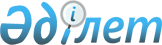 Облыстық бюджеттен, республикалық маңызы бар қала, астана бюджеттерінен қаржыландырылатын атқарушы органдардың, аудандардың (облыстық маңызы бар қалалардың) жергілікті атқарушы органдарының бюджет қаражатын басқару жөніндегі қызметінің тиімділігін бағалау әдістемесін бекіту туралы
					
			Күшін жойған
			
			
		
					Қазақстан Республикасы Қаржы министрінің 2012 жылғы 14 мамырдағы № 249 Бұйрығы. Қазақстан Республикасының Әділет министрлігінде 2012 жылы 8 маусымда № 7718 тіркелді. Күші жойылды - Қазақстан Республикасы Премьер-Министрінің Орынбасары - Қазақстан Республикасы Қаржы министрінің 2014 жылғы 21 мамырдағы № 240 бұйрығымен      Ескерту. Бұйрықтың күші жойылды - ҚР Премьер-Министрінің Орынбасары - ҚР Қаржы министрінің 21.05.2014 № 240 бұйрығымен.

      Қазақстан Республикасы Үкіметінің 2010 жылғы 14 маусымдағы № 573 қаулысымен бекітілген Облыстық бюджеттен, республикалық маңызы бар қаланың, астананың, аудандардың (облыстық маңызы бар қалалардың) жергiлiктi атқарушы органдарының бюджеттерiнен қаржыландырылатын атқарушы органдар қызметiнiң тиiмдiлiгiне бағалау жүргiзу ережесiнің 30-тармағына сәйкес БҰЙЫРАМЫН:



      1. Қоса беріліп отырған Облыстық бюджеттен, республикалық маңызы бар қала, астана бюджеттерінен қаржыландырылатын атқарушы органдардың, аудандардың (облыстық маңызы бар қалалардың) жергілікті атқарушы органдарының бюджет қаражатын басқару жөніндегі қызметінің тиімділігін бағалау әдістемесі бекітілсін.



      2. Бюджеттiк рәсiмдер әдiснамасы департаментi (А.Н. Қалиева) осы бұйрықтың Қазақстан Республикасы Әдiлет министрлiгiнде мемлекеттiк тiркелуiн қамтамасыз етсiн.



      3. Осы бұйрық оның Қазақстан Республикасы Әдiлет министрлiгiнде мемлекеттiк тiркелген күнiнен бастап қолданысқа енгiзiледi және ресми жариялануға жатады.      Министр                                    Б. Жәмішев

Қазақстан Республикасы 

Қаржы министрінің   

2012 жылғы 14 мамырдағы 

№ 249 бұйрығымен    

бекітілген       

Облыстық бюджеттен, республикалық маңызы бар қала, астана

бюджеттерінен қаржыландырылатын атқарушы органдардың,

аудандардың (облыстық маңызы бар қалалардың) жергілікті

атқарушы органдарының бюджет қаражатын басқару жөніндегі

қызметінің тиімділігін бағалау әдістемесі 

1. Жалпы ережелер

      1. Облыстық бюджеттен, республикалық маңызы бар қала, астана бюджеттерінен қаржыландырылатын атқарушы органдардың, аудандардың (облыстық маңызы бар қалалардың) жергілікті атқарушы органдарының бюджет қаражатын басқару жөніндегі қызметінің тиімділігін бағалау әдістемесі (бұдан әрі - Әдістеме) Қазақстан Республикасы Үкіметінің 2010 жылғы 14 маусымдағы № 573 қаулысымен бекітілген Облыстық бюджеттен, республикалық маңызы бар қаланың, астананың, аудандардың (облыстық маңызы бар қалалардың) жергiлiктi атқарушы органдарының бюджеттерiнен қаржыландырылатын атқарушы органдар қызметiнiң тиiмдiлiгiне бағалау жүргiзу ережесiнің 30-тармағына сәйкес әзірленді.



      2. Әдістеме жергілікті бюджеттік бағдарламалар әкімшілерінің бюджет қаражатын пайдаланудың нәтижелігі мен тиімділігін қамтамасыз ету жөніндегі шаралардың тиімділігін анықтауға арналған.



      3. Облыстық бюджеттен, республикалық маңызы бар қала, астана бюджеттерінен қаржыландырылатын атқарушы органдардың, аудандардың (облыстық маңызы бар қалалардың) жергілікті атқарушы органдарының бюджет қаражатын басқару жөніндегі қызметінің тиімділігін бағалауды (бұдан әрі – Тиімділікті бағалау) облыстың, республикалық маңызы бар қаланың, астананың бюджетті атқару жөніндегі уәкілетті органы жүзеге асырады.



      4. Облыс, республикалық маңызы бар қала, астана әкімінің аппараты облыстың, республикалық маңызы бар қаланың, астананың бюджетті атқару жөніндегі уәкілетті органын бағалайды.



      5. Тиiмдiлiктi бағалау жүргiзу үшiн мемлекеттiк қаржылық бақылау органдары Әдістемеге 1-қосымшаға сәйкес нысан бойынша бюджеттi атқару жөнiндегi облыстың, республикалық маңызы бар қаланың, астананың уәкiлеттi органына және ауданның (облыстық маңызы бар қаланың) әкімдіктеріне ұсынымдар мен қаулылардың негізіндегі бақылау нәтижелерi және олардың орындалуы туралы ақпаратты 15 ақпаннан кешіктірмей ұсынады.

      Ескерту. 5-тармақ жаңа редакцияда - ҚР Қаржы министрінің м.а. 31.12.2013 № 600 бұйрығымен.



      6. Тиімділікті бағалау:

      1) субвенциялардан, бөлінетін бюджеттік бағдарламалардан, төмен тұрған бюджеттерге бөлінген нысаналы трансферттер мен кредиттерден басқа, облыстық бюджеттен, республикалық маңызы бар қаланың, астананың бюджеттерінен қаржыландырылатын жергілікті атқарушы органдардың барлық бюджеттік бағдарламалары бойынша;

      2) ауданның (облыстық маңызы бар қаланың) жергілікті атқарушы органының бюджеттік даму бағдарламалары бойынша жүзеге асырылады.

      Ескерту. 6-тармақ жаңа редакцияда - ҚР Қаржы министрінің м.а. 31.12.2013 № 600 бұйрығымен.



      7. Облыстық бюджеттен, республикалық маңызы бар қала, астана бюджеттерінен қаржыландырылатын атқарушы органдар, аудандардың (облыстық маңызы бар қалалардың) жергілікті атқарушы органдары тиімділікті бағалауды жүргізу үшін ұсынылатын ақпараттың дұрыстығына және толықтығына жауапты болады.



      8. Қазақстан Республикасының Үкіметі уәкілеттік берген ішкі бақылау жөніндегі органның аумақтық бөлімшелері облыстың, республикалық маңызы бар қаланың, астананың бюджетті атқару жөніндегі уәкілетті органның сұранысы бойынша облыстық бюджеттен, республикалық маңызы бар қаланың, астананың бюджеттерінен қаржыландырылатын атқарушы органдардың, аудандардың (облыстық маңызы бар қалалардың) әкімдіктері берген деректерді қайта тексеруді жүзеге асырады. 

2. Бюджет қаражатын басқаруды бағалау жүргізу

      9. Облыстық бюджеттен, республикалық маңызы бар қала, астана бюджеттерінен қаржыландырылатын атқарушы органдар және аудандардың (облыстық маңызы бар қалалардың) әкімдіктері облыстың, республикалық маңызы бар қаланың, астананың бюджетті атқару жөніндегі уәкілетті органына мынадай ақпаратты:

      1) Әдістемеге 3-қосымшаға сәйкес нысан бойынша «Бюджеттік бағдарламаның тікелей нәтижелеріне қол жеткізу» критерийі бойынша талдау нәтижелері туралы ақпаратты; 

      2) Әдістемеге 4-қосымшаға сәйкес нысан бойынша құрылыс және реконструкциялау объектілері құнының қымбаттауы туралы ақпаратты;

      3) түсіндірме жазбаны ұсынады.

      Ескерту. 9-тармақ жаңа редакцияда - ҚР Қаржы министрінің м.а. 31.12.2013 № 600 бұйрығымен.



      10. Түсіндірме жазба, бұдан алдыңғы жылмен салыстырғанда күшті және әлсіз тараптарын көрсете отырып, облыстық бюджеттік бағдарламалардың, республикалық маңызы бар қаланың, астананың бюджеттік бағдарламалары/ауданның (облыстық маңызы бар қаланың) жергілікті атқарушы органының бюджеттік даму бағдарламаларының әкімшілері қызметінің тиімділігіне жүргізілген талдау нәтижелерін мынадай критерийлер бөлінісінде қамтуы тиіс:

      1) «Бюджетті жоспарлау және атқару сапасының деңгейі» критерийі бойынша:

      тиісті қаржы жылына арналған облыстық бюджеттік бағдарламалар, республикалық маңызы бар қаланың, астананың бюджеттік бағдарламалары/ауданның (облыстық маңызы бар қаланың) жергілікті атқарушы органы бюджеттік даму бағдарламалары әкімшісінің бюджеттік бағдарламалары бойынша бюджет қаражатының атқарылу пайызы;

      қалыптасқан мемлекеттік сатып алу жоспарынан мемлекеттік сатып алу нәтижелері бойынша есепті кезеңде қалыптасқан үнемдеу сомасы;

      облыстық бюджеттік бағдарламалар, республикалық маңызы бар қаланың, астананың бюджеттік бағдарламалары/ауданның (облыстық маңызы бар қаланың) жергілікті атқарушы органы бюджеттік бағдарламалар әкімшісінің бюджетінің жалпы көлемінде бюджетті нақтылау кезінде бюджеттік бағдарламалар арасында бөлінген қаражаттың ара қатынасының үлесі;

      бюджеттік инвестициялық жобалардың сметалық құнын ұлғайту фактілерінің болуы және бюджеттік инвестициялық жобаның сметалық құнын ұлғайту себептері;

      дебиторлық және кредиторлық берешектердің пайда болу себептерін және оны қысқарту жөнінде қабылданған шараларды көрсете отырып, облыстық, республикалық маңызы бар қаланың, астананың/ауданның (облыстық маңызы бар қаланың) жергілікті атқарушы органының бюджеттік бағдарламалары әкімшісінің ағымдағы жылды және өткен жылдарды бөле отырып, дебиторлық және кредиторлық берешектердің болмауы/болуы немесе өзгеруі көрсетіледі;

      2) «Мемлекеттiк қаржылық бақылау органдарының тексеру қорытындылары бойынша бюджеттiк және өзге заңнаманы бұзушылықтардың болмауы» критерийi бойынша:

      тексеру жүргiзiлген мемлекеттiк қаржылық бақылау органы;

      есептi кезеңдегi тексерулер саны;

      бақылаумен қамтылған бюджет қаражатының жалпы көлемі;

      есептi кезеңдегi анықталған бюджеттiк және өзге де заңнаманы бұзушылықтар, оның iшiнде:

      бюджетке қаражаттың түсуi кезiнде (кiрiс бөлiгi);

      мемлекеттiң бюджет қаражаты мен активтерiн пайдалану кезiнде;

      бухгалтерлiк есеп пен қаржылық есептiлiктi жүргізу кезiнде;

      бюджеттiк рәсiмдер мен мемлекеттік сатып алу туралы рәсімдердің белгiленген мерзімдерінің, орындалу тәртібінің сақталмауы.

      Одан әрi есептi кезеңдегi бақылаумен қамтылған бюджет қаражатының жалпы көлемiнен бұзушылықтардың үлесi келтiрiледi.

      Мемлекеттiк органда анықталған бюджеттiк және өзге заңнаманы бұзушылықтардың жалпы сомасы қаржылық бақылау органдары анықтаған бұзушылықтарды қосу жолымен айқындалады.

      Бақылаумен қамтылған бюджет қаражатының көлемi қаржылық бақылау органдары бақылаумен қамтыған қаражат көлемдерiн қосу жолымен айқындалады.

      Мемлекеттік органдар шығыстарының жалпы көлемінде мемлекеттік қаржылық бақылау органдары анықтаған тиімділік қағидатына сәйкес келмейтін шығыстар;

      3) «Мемлекеттiк қаржылық бақылау органдары енгiзген нұсқамалар мен қаулыларды орындау бойынша қабылданған (iске асырылған) шаралар» критерийi бойынша:

      мемлекеттiк қаржылық бақылау органдарының нұсқамаларына және қаулыларына сәйкес бюджетке қайтарылуға жататын бұзушылықтар сомасының көлемi;

      мемлекеттiк қаржылық бақылау органдарының енгізген нұсқамаларына және қаулыларына сәйкес бюджет кірісіне қайтарылуға жататын бұзушылықтар сомасының жалпы көлеміне белгiленген мерзiмде бюджетке қайтарылған бұзушылықтар сомасының көлемi;

      мемлекеттiк қаржылық бақылау органдары бақылау нәтижелерi бойынша енгізген нұсқамалары мен қаулыларына сәйкес жұмыстарды орындау, қызметтер көрсету, тауарлар жеткiзу және/немесе есепке алуда көрсету жолымен қалпына келтiруге жататын бұзушылықтар сомасы;

      мемлекеттiк қаржылық бақылау органдары бақылау нәтижелерi бойынша енгiзген нұсқамалары мен қаулыларына сәйкес жұмыстарды орындау, қызметтер көрсету, тауарлар жеткiзу және/немесе есепке алуда көрсету жолымен бюджетке қалпына келтiруге жататын бұзушылықтар сомасына қарағандағы белгiленген мерзiмде қалпына келтiрiлген бұзушылықтар сомасының көлемi.

      «Мемлекеттік қаржылық бақылау органдарының бағалау кезеңіндегі тексеру қорытындылары бойынша бюджеттік және өзге заңнаманы бұзушылықтардың болмауы» және «Мемлекеттiк қаржылық бақылау органдары енгiзген ұсынымдар мен қаулыларды орындау бойынша қабылданған (iске асырылған) шаралар» критерийлері бойынша ішкі бақылау қызметінің іс-әрекеті бойынша ақпарат жеке көрсетіледі.

      4) «Бюджеттік бағдарламаның тікелей нәтижелеріне қол жеткізу» критерийі бойынша:

      облыстық бюджеттік бағдарламалар, республикалық маңызы бар қала, астана бюджеттік бағдарламалары бөлінісінде тікелей нәтижелердің қол жеткізу көрсеткіштері келтіріледі, ал ауданның (облыстық маңызы бар қаланың) жергілікті атқарушы органдарының бюджеттік бағдарламалары бойынша тікелей нәтижелер көрсеткіштері бюджеттік инвестициялық жобалар бөлінісінде көрсетіледі. Сондай-ақ себептерін көрсете отырып, тікелей нәтижелер көрсеткіштеріне қол жеткізілмеген бюджеттік бағдарламалар тізбеленеді; 

      бағаланып отырған кезең үшін барлық бюджеттік бағдарламалардың тікелей нәтижесінің іс жүзінде қалыптасқан орташа баллын өткен жылдың ұқсас көрсеткішімен салыстыру жүзеге асырылады;

      мемлекеттік органның стратегиялық жоспарының құрамында бекітілген бюджеттік бағдарламалардың нәтижелілік көрсеткіштерін олардың болуына немесе болмауына талдау жүзеге асырылады;

      объектiлердi белгiленген мерзiмде беру (iске қосу), объектілерді беру (енгізу) көзделген бюджеттік бағдарламалардың саны және есептi кезеңде пайдалануға беру жоспарланған объектiлердiң саны көрсетіледі. Уақтылы пайдалануға берiлмеген объектiлер бойынша объектiлердiң жалпы санынауақтылы пайдалануға берiлмеген объектiлердiң үлесi келтiрiледi, сондай-ақ пайдалануға берудiң кешiгу себептерi көрсетіледі;

      5) «Бюджеттік бағдарламаны орындау тиімділігі» критерийі бойынша бюджеттік бағдарламалардың орындалу тиімділігі бюджетттік бағдарламалар бойынша игерілу пайызымен бірге бюджеттік бағдарламалардың тікелей нәтижесіне жеткізудің пайыз қатынасымен айқындалады.

      Ескерту. 10-тармақ жаңа редакцияда - ҚР Қаржы министрінің м.а. 31.12.2013 № 600 бұйрығымен.



      11. Облыстың, республикалық маңызы бар қаланың, астананың бюджетті атқару жөніндегі уәкілетті органы дайындаған мемлекеттік органның бюджет қаражатын басқару тиімділігін бағалау нәтижелері туралы қорытындылар Әдістемеге 6-қосымшаға сәйкес нысан бойынша облыстың, республикалық маңызы бар қаланың, астананың мемлекеттік жоспарлау жөніндегі уәкілетті органына беріледі.

      Облыстың, республикалық маңызы бар қаланың, астананың мемлекеттік жоспарлау жөніндегі уәкілетті органына берілетін облыстық бюджеттен, республикалық маңызы бар қала, астана бюджеттерінен қаржыландырылатын атқарушы органдардың және ауданның (облыстық маңызы бар қаланың) жергілікті атқарушы органдарының бюджет қаражатын басқару жөніндегі қызметінің тиімділігін бағалау нәтижелері туралы жалпы қорытындылар мыналарды қамтуы тиіс:

      жүргізілген бағалау туралы қорытынды есеп;

      оң жақтары мен кемшіліктері көрсетіле отырып, бағалау критерийлері бойынша нәтижелерді талдау;

      тұрақты сипаттағы бюджетті орындау кезінде анықталған жүйелі кемшіліктер мен түйткілді мәселелер;

      мемлекеттік органдардың қызметін жақсарту бойынша қорытындылар мен ұсынымдар;

      жергілікті бюджеттік бағдарламалар әкімшілері бойынша бөле отырып, бастапқы бекітілген, нақтыланған және түзетілген бюджеттерді көрсете отырып, облыстық бюджеттен, республикалық маңызы бар қала, астана бюджетінен қаржыландырылатын атқарушы органдардың бюджеттік бағдарламалары бойынша бюджет қаражатының игерілуі жөніндегі және аудан (облыстық маңызы бар қала) жергілікті атқарушы органдары бюджеттік даму бағдарламаларының игерілуі жөніндегі ақпарат;

      «Мемлекеттік қаржылық бақылау органдарының бағалау кезеңіндегі тексеру қорытындылары бойынша бюджеттік және өзге заңнаманы бұзушылықтардың болмауы» және «Мемлекеттiк қаржылық бақылау органдары енгiзген ұсынымдар мен қаулыларды орындау бойынша қабылданған (iске асырылған) шаралар» критерийлері бойынша талдамалы мақсатта пайдаланылатын ішкі бақылау қызметінің іс-әрекеті бойынша ақпарат жеке көрсетіледі.

      Ескерту. 11-тармақ жаңа редакцияда - ҚР Қаржы министрінің м.а. 31.12.2013 № 600 бұйрығымен.



      12. Қызмет тиімділігі Әдістемеге 7-қосымшаға сәйкес баллдар критерийлері және көрсеткіштер бойынша 100 баллдық шәкіл бойынша бағаланады. 

3. «Бюджетті жоспарлау және атқару сапасының деңгейі» критерийі бойынша бағалау      Ескерту. 3-тарау жаңа редакцияда - ҚР Қаржы министрінің м.а. 31.12.2013 № 600 бұйрығымен.

      13. «Тиісті қаржы жылына бөлінген қаражатты игеру» көрсеткіші бойынша бағалау тиісті қаржы жылындағы облыстық бюджеттік бағдарламалар, республикалық маңызы бар қаланың, астананың бюджеттік бағдарламалары/ауданның (облыстық маңызы бар қаланың) жергілікті атқарушы органы бюджеттік даму бағдарламалары әкімшілерінің бюджеттік бағдарламалары бойынша бюджет қаражатының атқарылу пайызын көрсетеді.

      Осы көрсеткіш бойынша бағалау жүргізу кезінде мемлекеттік органның игерілмеген қаражат сомасынан мемлекеттік сатып алу бойынша үнемдеу сомасы алынып тасталады.

      «Мемлекеттік сатып алу нәтижелері бойынша қаражатты үнемдеу» көрсеткіші бойынша іс жүзінде қол жеткізілген үнемдеудің есепті қаржы жылына түзетілген бюджет қатынасы жолымен жүзеге асырылады.

      «Мемлекеттік сатып алу нәтижелері бойынша қаражатты үнемдеу» өлшемі бойынша бағалау бюджетік бағдарлама шеңберінде мемлекеттік сатып алу нәтижелері бойынша іс жүзінде қол жеткізілген үнемдеудің есепті қаржы жылына түзетілген бюджет қатынасы жолымен жүзеге асырылады.

      Бір бюджеттік бағдарлама шеңберіндегі тікелей нәтиженің балы Әдістемеге 7-қосымшада көрсетілген мәндерге сәйкес айқындалады. 

      Облыстық бюджеттік бағдарламалар, республикалық маңызы бар қаланың, астананың бюджеттік бағдарламалары/ауданның (облыстық маңызы бар қаланың) жергілікті атқарушы органының бюджеттiк даму бағдарламалар бойынша барлық бюджеттiк бағдарламалар бойынша тиiстi балл берiлетiн тиiмдiлiктiң орташа баллы әрбір бюджеттік бағдарлама бойынша баллдарды қосу және алынған соманы бюджеттік бағдарламаның жалпы санына бөлу жолымен айқындалады.

      Ауданның (облыстық маңызы бар қаланың) жергілікті атқарушы органының бюджеттiк даму бағдарламалар бойынша осы критерий бойынша бағалау барлық әкiмшiлерi жөніндегі бюджеттiк бағдарламаларды орташа баллы түрiнде айқындалады.

      «Шығыстардың бекітілген көлеміне қарағанда бюджеттік бағдарламалар әкімшісінің қайта бөлінген қаражатының көлемі» көрсеткіші бойынша бағалау, бюджет қаражатының азаюы бөлігінде облыстық бюджеттік бағдарламалар, республикалық маңызы бар қаланың, астананың бюджеттік бағдарламалары/ауданның (облыстық маңызы бар қаланың) жергілікті атқарушы органының бекітілген бюджетінің жалпы көлеміндегі бюджеттік бағдарламалар арасындағы бюджетті нақтылау кезінде қайта бөлінген қаражаттың ара қатынасының үлесін анықтауға негізделеді.

      Қайта бөлінген қаражаттың көлемі бекітілген жоспарлы тағайындаулар мен есепті кезеңнің аяғына түзетілген жоспар арасындағы айырма жолымен есептеледі. Бұл ретте азайтылған жоспарлы тағайындаулар сомасы есепке қабылданады. 

      Осы көрсеткіш бойынша бағалау жүргізу кезінде мемлекеттік органдарды қайта ұйымдастыру (біріктіру, қосу, бөлу, бөліп шығару, қайта құру) кезінде, Қазақстан Республикасы шығыстардың бірыңғай бюджеттік сыныптамасына өзгерістер енгізу кезінде бюджеттік бағдарламалардың ақшасын қайта бөлу, бюджетті нақтылау және түзету кезінде бюджеттік бағдарламалар әкімшісіне қосымша ақша қаражатын бөлу жағдайлары ескерілмейді.

      «Бюджеттік инвестициялық жобалардың сметалық құнын ұлғайту фактілерінің болмауы немесе болуы» көрсеткіші бойынша бағалау бюджеттік инвестициялық жобаның құнын ұлғайтуға ұшыратқан бюджеттік инвестициялық жобалардың жобалау-сметалық құжаттамасын түзету жағдайларының бар не жоқ екендігін көрсетеді.

      Бюджеттік инвестициялық жобалардың сметалық құнын ұлғайту фактілері болған жағдайда облыстық бюджеттік бағдарламалар, республикалық маңызы бар қаланың, астананың бюджеттік бағдарламалары/ауданның (облыстық маңызы бар қаланың) жергілікті атқарушы органы бюджеттік даму бағдарламалары әкімшілерінің бюджеттік инвестициялық жобасы құнын қымбаттату пайызы есептеледі.

      Бұл ретте бюджеттік инвестициялық жобаның құнын қымбаттату пайызы инвестициялық жобаның жобалау-сметалық құжаттамасында көзделген оның бастапқы құнына қатысты есептеледі.

      Бұл ретте, облыстық бюджеттен, республикалық маңызы бар қала, астана бюджеттерінен қаржыландырылатын атқарушы органдардың, аудандардың (облыстық маңызы бар қалалардың) атқарушы органдары Әдістемеге 4-қосымшаға сәйкес нысан бойынша ақпаратты ұсынады.

      «Дебиторлық және кредиторлық берешектердің болмауы» көрсеткіші бойынша бағалау облыстық бюджеттік бағдарламалардың, республикалық маңызы бар қала, астана бюджеттік бағдарламалары/ауданның (облыстық маңызы бар қаланың) жергілікті атқарушы органының әкімшісінің дебиторлық/ кредиторлық берешектерінің болмауы/болуы немесе өзгеруін көрсетеді. 

      Дебиторлық берешекте келесі жылдың қаңтарында өтеуге жататын қызметтерді берушілердің растау құжаттарын уақтылы ұсынбауы себепті бағаланатын жылдың аяғында пайда болған көрсетілген коммуналдық қызметтер және байланыс қызметтері бойынша ағымдағы дебиторлық берешек ескерілмейді.

      Дебиторлық берешектің жалпы сомасында жалғастырылатын халықаралық және инвестициялық жобалар бойынша пайда болған дебиторлық берешек сомасы ескерілмейді. 

      Кредиторлық берешекте мердігердің орындаған жұмыстарының орындалуын қамтамасыз ету мақсатында ұсталған орындалған жұмыстар көлемінің 5% мөлшерінде кредиторлық берешек ескерілмейді.

      Егер мерзімі өтіп кеткен берешек жалпы бершектің ұлғаюы сомасына тең болган жағдайда жалпы берешек болғаны үшін балл алынбайды. 

      Дебиторлық/кредиторлық берешектің өзгеруін бағалау өткен және бағаланатын жылдың көрсеткіштерін салыстыру арқылы жүзеге асырылады және Әдістемеге 7-қосымшада көрсетілген мәндерге сәйкес қойылады.



      14. Ақпарат көздері Қазақстан Республикасының есепті қаржы жылына арналған республикалық бюджет туралы заңы, облыстың, республикалық маңызы бар қала, астананың бюджеті туралы мәслихат шешімі, Қазақстан Республикасының республикалық бюджет туралы заңын және жергілікті бюджеттер туралы мәслихаттардың шешімдерін іске асыру туралы Қазақстан Республикасы Үкіметі мен жергілікті атқарушы органдардың қаулылары және бюджеттік бағдарламалар әкімшісінің міндеттемелер мен төлемдер бойынша қаржыландыру жоспарлары, республикалық және жергілікті бюджеттердің атқарылуы туралы талдамалы есеп, жыл қорытындылары бойынша облыстың, республикалық маңызы бар қаланың, астананың бюджетінің атқарылуы туралы есеп, бюджеттік бағдарламалар әкімшісінің есепті қаржы жылына дебиторлық берешегі туралы есеп, бюджеттік бағдарламалар әкімшісінің есепті қаржы жылына дебиторлық/кредиторлық берешектері туралы есеп.



      15. Облыстық бюджеттік бағдарламалар, республикалық маңызы бар қала, астана бюджеттік бағдарламалары/ауданның (облыстық маңызы бар қаланың) жергілікті атқарушы органы бюджеттік даму бағдарламалары әкімшілерінің тиісті қаржы жылына арналған бюджетті жоспарлау және атқару сапасының деңгейін талдау нәтижелері бойынша Әдістемеге 7-қосымшаға сәйкес тиісті балл беріледі.       

4. «Мемлекеттік қаржылық бақылау органдарының тексеріс

қорытындылары жөніндегі бюджеттік және өзге де заңнаманы

бұзушылықтардың болмауы» критерийі бойынша бағалау

      16. Мемлекеттік қаржылық бақылау органдарының тексеріс қорытындылары жөніндегі бюджеттік және өзге де заңнаманы бұзушылықтардың болмауы» критерийі бойынша бағалау жүргізу кезінде:

      тексеріс жүргізген мемлекеттік қаржылық бақылау органы; 

      есепті кезеңде бақылаумен қамтылған бюджет қаражатының тексерістердің саны; 

      бағаланатын кезеңге бақылаумен қамтылған бюджет қаражатының жалпы көлемі; 

      есептi кезеңде анықталған бюджеттiк және өзге заңнаманы бұзушылықтар, оның iшiнде:

      бюджетке қаражаттың түсуi кезiнде (кiрiс бөлiгi); 

      мемлекеттің бюджет қаражаты мен активтерін пайдалану кезінде, оның ішінде сатып алу қорытындысына ықпал ететін мемлекеттік сатып алу бойынша;

      бухгалтерлік есепті жүргізу және қаржылық есептілікті жасау кезінде;

      бюджеттiк рәсiмдер мен мемлекеттік сатып алу туралы рәсімдерді орындаудың белгiленген мерзімін, тәртібін сақтамау көрсетіледі;

      мемлекеттік органдар шығыстарының жалпы көлемінде мемлекеттік қаржылық бақылау органдары анықтаған тиімділік қағидатына сәйкес келмейтін шығыстар.

      Ескерту. 16-тармақ жаңа редакцияда - ҚР Қаржы министрінің м.а. 31.12.2013 № 600 бұйрығымен.



      17. Бақылау объектісінің Қазақстан Республикасының бюджеттік және өзге заңнамасының талаптарына, шынайылығына, негізділігіне және қаржылық есептілікті уақтылы жасау және ұсынуға және бюджеттік бағдарламаларды іске асыру барысында тікелей және түпкі нәтижеге қол жеткізу тиімділігіне сәйкестік мәніне өткізілген тиісті мемлекеттiк қаржылық бақылау органдарының бақылау материалдары ақпарат көзі болып табылады, сондай-ақ мемлекеттiк қаржылық бақылау органдарының бақылау актілеріне сот шешімдері болып табылады.

      Ескерту. 17-тармақ жаңа редакцияда - ҚР Қаржы министрінің м.а. 31.12.2013 № 600 бұйрығымен.



      18. Баға Әдістемеге 7-қосымшада көрсетілген мәндерге сәйкес қойылады. 

5. «Iшкi бақылау қызметтерi енгiзген ұсынымдары мен

қаулыларды орындау бойынша қабылданған (iске асырылған)

шаралар» критерийi бойынша бағалау      Ескерту. 5-тарау жаңа редакцияда - ҚР Қаржы министрінің 04.04.2013 № 175 (тіркелген күнінен бастап қолданысқа енгізіледі және 2013 жылғы 1 сәуірден бастап туындаған қарым-қатынастарға қолданылады) бұйрығымен.

      19. «Мемлекеттiк қаржылық бақылау органдары енгiзген нұсқамалар мен қаулыларды орындау бойынша қабылданған (iске асырылған) шаралар» критерийi бойынша бағалау:

      мемлекеттiк қаржылық бақылау органдарының бақылау нәтижелерi бойынша енгiзген ұсынымдары мен қаулыларына сәйкес бюджетке қайтарылуға жататын бұзушылықтар сомасының көлемiн;

      мемлекеттiк қаржылық бақылау органдарының бақылау нәтижелерi бойынша енгiзген ұсынымдары мен қаулыларына сәйкес бюджетке қайтарылуға жататын бұзушылықтар сомасына қарағандағы белгiленген мерзiмде бюджетке қайтарылған бұзушылықтар сомасының көлемiн;

      мемлекеттiк қаржылық бақылау органдарының бақылау нәтижелерi бойынша енгiзген ұсынымдары мен қаулыларына сәйкес жұмыстарды орындау, қызметтер көрсету, тауарлар жеткiзу және/немесе есепке алу бойынша көрсету жолымен қалпына келтiруге жататын бұзушылықтар сомасының көлемiн;

      мемлекеттiк қаржылық бақылау органдарының бақылау нәтижелерi бойынша ұсынымдары мен қаулыларына сәйкес жұмыстарды орындау, қызметтер көрсету, тауарлар жеткiзу және/немесе есепке алу бойынша көрсету жолымен бюджетке қалпына келтiруге жататын бұзушылықтар сомасына қарағанда белгiленген мерзiмде қалпына келтiрiлген бұзушылықтар сомасының көлемiн.

      Ескерту. 19-тармақ жаңа редакцияда - ҚР Қаржы министрінің м.а. 31.12.2013 № 600 бұйрығымен.



      20. Мемлекеттiк қаржылық бақылау органдарының бақылау нәтижелерi бойынша енгiзген ұсынымдары мен қаулылары ақпарат көзi болып табылады.



      21. Баға Әдiстемеге 7-қосымшада көрсетілген мәндерге сәйкес қойылады. 

6. «Мемлекеттiк органның iшкi бақылау қызметiнiң жұмысы»

критерийi бойынша бағалау      Ескерту. 6-тарау алынып тасталды - ҚР Қаржы министрінің м.а. 31.12.2013 № 600 бұйрығымен. 

7. «Шығыстардың бекітілген көлеміне бюджеттік бағдарламалар

әкімшісінің қаражатының қайта бөлінген көлемі» критерийі

бойынша бағалау      Ескерту. 7-тарау алынып тасталды - ҚР Қаржы министрінің м.а. 31.12.2013 № 600 бұйрығымен. 

8. «Бюджетті атқару жөніндегі ұйымдастыру шаралары» критерийі

бойынша бағалау      Ескерту. 8-тарау алынып тасталды - ҚР Қаржы министрінің м.а. 31.12.2013 № 600 бұйрығымен. 

9. «Бюджеттік бағдарламаның тікелей нәтижелеріне қол жеткізу»

критерийі бойынша бағалау      Ескерту. 9-тарау жаңа редакцияда - ҚР Қаржы министрінің м.а. 31.12.2013 № 600 бұйрығымен.

      34. «Бюджеттік бағдарламаның тікелей нәтижелеріне қол жеткізу» көрсеткіші бойынша бағалау:

      Осы бюджеттік бағдарлама бойынша бюджеттік қаражат шегінде көзделген орындалатын мемлекеттік функциялардың, өкілдіктер мен көрсетілетін мемлекеттік қызметтер көлемінің сандық сипаттамасын көрсететін көрсеткіштер тікелей нәтиже көрсеткіштері болып табылады.



      35. Бір бюджеттік бағдарлама бойынша тікелей нәтижеге қол жеткізуді бағалау мақсаттарымен және міндеттерімен бюджет қаражатын тікелей алушылардың іс жүзінде қол жеткен іс-шараларын салыстыру жолымен әрбір іс-шараның іс жүзінде қол жеткізілген сандық көрсеткіштерінің жоспарланғанымен ара қатынасы арқылы жүзеге асырылады.

      Жарғылық капиталдың артуын көздейтін бағдарламалар бойынша нәтижелерге қол жеткізуді бағалау іске асырылуы бағаланатын қаржы жылында көзделген техникалық-экономикалық негіздемеде көрсетілген іс-шаралар бойынша жүзеге асырылады. 



      36. Егер бюджеттік бағдарламалар бойынша тікелей нәтижелердің көрсеткіштері тікелей нәтижеге қол жеткізуді бағалауға мүмкіндік бермейтін сандық сипаттамалардың орнына іс-шараларды көздеген жағдайда, онда осы бюджеттік бағдарлама тікелей нәтижеге қол жеткізілмеген және сапасыз жоспарлаудың нәтижесі ретінде бағаланады.



      37. Бір бюджеттік бағдарлама шеңберіндегі тікелей нәтижелердің барлық көрсеткіштерінің орташа мәні барлық көрсеткіштердің нәтижелерін, оның ішінде бюджеттік бағдарламалардың әкімшісі объективті, бюджеттік бағдарламалардың әкімшілеріне тәуелсіз себептерге (форс-мажорлық жағдайлар) байланысты қол жеткізбеген көрсеткіштерді ескере отырып шығарылады.

      Жергілікті атқарушы орган бойынша бір инвестициялық жоба шеңберіндегі тікелей нәтижелердің барлық көрсеткіштерінің орташа мәні барлық көрсеткіштердің нәтижелерін, оның ішінде бюджеттік бағдарламалардың әкімшісі объективті, бюджеттік бағдарламалардың әкімшілеріне тәуелсіз себептерге (форс-мажорлық жағдайларға) байланысты қол жеткізбеген көрсеткіштерді ескере отырып шығарылады, одан әрі бір бюджеттік бағдарлама шеңберінде барлық инвестициялық жобалар бойынша орташа мән шығарылады.



      38. Бір бюджеттік бағдарлама шеңберіндегі тікелей нәтиженің балы Әдістемеге 7-қосымшада көрсетілген мәндерге сәйкес айқындалады.



      39. Одан әрі барлық облыстың жергілікті атқарушы органы, республикалық маңызы бар қала, астана әкімшісінің бюджеттік бағдарламаларының тікелей нәтижелері көрсеткіштерінің орташа балы айқындалады.



      40. Барынша жоғары балл Әдістемеге 7-қосымшада көрсетілгеннен аса алмайды.



      41. Бір бюджеттік бағдарлама шеңберінде осы критерийдің көрсеткіштері артық орындалған жағдайда «100%» көрсеткіші бойынша балл беріледі.



      42. «Бюджеттік бағдарламалардың нәтижелігінің көрсеткіштерін жоспарлау сапасы» көрсеткіші бойынша бағалау облыстық бюджеттен, республикалық маңызы бар қала, астана бюджеттерінен қаржыландырылатын атқарушы органның стратегиялық жоспары құрамында бекітілген бюджеттік бағдарламалар мен аудан (облыстық маңызы бар қала) бюджетінен қаржыландырылатын бюджеттік бағдарламалар әкімшілерінің бюджеттік бағдарламалары нәтижелігінің көрсеткіштерін талдау жолымен жүзеге асырылады.

      Облыстық бюджеттен, республикалық маңызы бар қала, астана, аудан (облыстық маңызы бар қала) бюджеттерінен қаржыландырылатын атқарушы органның барлық бюджеттік бағдарламаларында мемлекеттік органның тиісті мақсаттары мен міндеттеріне сәйкес келетін және мемлекеттік жоспарлау жүйесінің құжаттары мен бағалауына жататын сандық өлшемді болып табылатын нәтижелік көрсеткіштерінің болған жағдайда ең жоғары балл беріледі. 

      Тiкелей және/немесе түпкiлікті нәтижелер болмаған не тiкелей нәтижеге қол жеткiзудi бағалауға мүмкiндiк бермейтiн сандық сипатының орнына, түпкiлікті нәтижелерi бар тiкелей нәтижелердi қайталайтын түпкі нәтижелерімен тікелей нәтижелерді қайталайтын іс-шаралардың болуы, басқа бюджеттік бағдарламаның көрсеткіштерімен бюджеттік бағдарлама көрсеткіштерін қайталау, сондай-ақ мемлекеттік жоспарлау жүйесінің құжаттарына бюджеттік бағдарламалар әкімшісінің мақсаттары мен міндеттеріне және мемлекеттік жоспарлау жүйесінің құжаттарына тікелей нәтижелер көрсеткіштерінің сәйкес келмеуі болған жағдайда 0 балл беріледі.

      Бюджеттік бағдарламалар әкімшісі бойынша оларға байланысты тиісті балл берілетін барлық бюджеттік бағдарламалар жөнінде осы көрсеткіш бойынша орташа балл анықталады.

      Аудандардың (облыстық маңызы бар қаланың) жергілікті атқарушы органдары бойынша тиісті балл беріліп отырған осы көрсеткіш бойынша бағаланатын барлық бюджеттік бағдарламалар бойынша орташа балл анықталады.

      Баға Әдістемеге 7-қосымшада көрсетілген мәндерге сәйкес қойылады.



      43. Мемлекеттік органдардың стратегиялық жоспарының 7 «Бюджеттік бағдарламалар» бөлімі және оны іске асыру жөніндегі есеп, ал стратегиялық жоспарларды әзірлемейтін бюджеттік бағдарламалардың әкімшілері бойынша бекітілген бюджеттік бағдарламалар мен оларды іске асыру жөніндегі есептер, сондай-ақ есепті кезеңдегі тікелей көрсеткіштерге қол жеткізудің іс жүзіндегі мәнін растайтын құжаттар, оның ішінде орындалған жұмыстардың актілері, объектілерді қабылдап алу, мемлекеттік сараптама қорытындылары, жүкқұжаттар, қабылдап алу-беру актілері және т.б. туралы актілер ақпарат көзі болып табылады. 

10. «Бюджеттік бағдарламалардың тікелей нәтижесінің серпіні»

критерийі бойынша бағалау      Ескерту. 10-тарау алынып тасталды - ҚР Қаржы министрінің м.а. 31.12.2013 № 600 бұйрығымен. 

11. «Бюджеттік бағдарламалардың нәтижелігінің көрсеткіштерін

жоспарлау сапасы» критерийі бойынша бағалау      Ескерту. 11-тарау алынып тасталды - ҚР Қаржы министрінің м.а. 31.12.2013 № 600 бұйрығымен. 

12. «Бюджеттік бағдарламаларды орындаудың тиімділігі»

критерийі бойынша бағалау      Ескерту. 12-тарау жаңа редакцияда - ҚР Қаржы министрінің 04.04.2013 № 175 (тіркелген күнінен бастап қолданысқа енгізіледі және 2013 жылғы 1 сәуірден бастап туындаған қарым-қатынастарға қолданылады) бұйрығымен.

      48. «Бюджеттiк бағдарламаларды орындаудың тиiмдiлiгi» критерийi бойынша бағалау бюджеттiк бағдарламаның тiкелей нәтижеге қол жеткiзу пайызын тиiстi қаржылық жылға бөлiнген қаражатты iс жүзiнде игерiлуiнiң пайызына бөлу жолымен жүзеге асырылады.



      Бюджеттiк бағдарламаны орындаудың тиiмдiлiгi былай анықталады:



      Эф б/б = % ПР / % OC х 100%



      мұнда, Эф б/б – бюджеттiк бағдарламаны орындау тиiмдiлiгi;



      % ПР – тiкелей нәтижеге қол жеткiзу пайызы;



      % OC – бюджет қаражатын игеру пайызы.



      Бюджеттiк бағдарламаны орындаудың тиiмдiлiгiн бағалау Әдiстемеге 7-қосымшада көрсетiлген мәндерге сәйкес айқындалады.



      Бюджеттiк бағдарламаның тiкелей нәтижесiне 90,1%-дан кем қол жеткiзiлген болса, онда бюджеттiк бағдарламаның тиiмдiлiгi «0 пайызға» тең болады.



      Жергілікті бюджеттiк бағдарламалар әкiмшiсi бойынша барлық бюджеттiк бағдарламалар бойынша тиiстi балл берiлетiн тиiмдiлiктiң орташа баллы әрбір бюджеттік бағдарлама бойынша баллдарды қосу және алынған соманы бюджеттік бағдарламаның жалпы санына бөлу жолымен айқындалады.



      Жергiлiктi атқарушы органдар бойынша осы критерий бойынша бағалау жергiлiктi бюджеттiк бағдарламалардың барлық әкiмшiлерi бойынша бюджеттiк даму бағдарламаларды орындаудың тиiстi балл берiлетiн тиiмдiлiгi критерийiнiң орташа баллы түрiнде айқындалады.



      49. Жергілікті бюджеттердің атқарылуы туралы есеп, мемлекеттік органның стратегиялық жоспарының 7 «Бюджеттік бағдарламалар» бөлімі, аудан (облыстық маңызы бар қала) бюджетінен қаржыландырылатын бюджеттік бағдарламалар әкімшілерінің бюджеттік бағдарламалары, аудан (облыстық маңызы бар қала) аймағының даму бағдарламасы және оның іске асырылуы туралы есеп ақпарат көзі болып табылады. 

13. «Дебиторлық берешектің болмауы» критерийі бойынша бағалау      Ескерту. 13-тарау алынып тасталды - ҚР Қаржы министрінің м.а. 31.12.2013 № 600 бұйрығымен. 

14. «Кредиторлық берешектің болмауы» критерийі бойынша бағалау      Ескерту. 14-тарау алынып тасталды - ҚР Қаржы министрінің м.а. 31.12.2013 № 600 бұйрығымен. 

15. Орталық мемлекеттiк және жергiлiктi атқарушы органдардың бюджет қаражатын басқару тиiмдiлiгiн қорытынды бағалау      Ескерту. 15-тарау жаңа редакцияда - ҚР Қаржы министрінің 04.04.2013 № 175 (тіркелген күнінен бастап қолданысқа енгізіледі және 2013 жылғы 1 сәуірден бастап туындаған қарым-қатынастарға қолданылады) бұйрығымен.

      54. Орталық мемлекеттiк және жергiлiктi атқарушы органдардың бюджет қаражатын басқару тиiмдiлiгiн қорытынды бағалау барлық критерийлер бойынша баллдарды қосумен және алынған мәнді түзету коэффициентіне көбейтумен айқындалады.



      Қорытынды бағана есептеу мына формула бойынша жүзеге асырылады: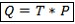 

      мұнда,



      Q – бағаланатын мемлекеттік органды бағалаудың қорытындысы;



      T – барлық критерийлер бойынша алынған баллдардың қосындысы;



      P – түзету коэффициенті.



      54-1. Алынған тиімділіктің қорытынды бағасының мәні 100-ден артық болған жағдайда қорытынды баға 100 баллға тең болып алынады.



      54-2. Түзету коэффициенті – басқа бағаланатын жергілікті атқарушы органдармен салыстырғанда бюджет қаражатын басқару бойынша артық жүктемесі бар жергілікті атқарушы органның қорытынды бағасын түзету мақсатында есептелетін көрсеткіш.



      54-3. Түзету коэффициенті «жүктеме индексі» көрсеткішімен өлшенетін, бағаланатын жергілікті атқарушы органның жүктемелік деңгейінің негізінде айқындалады.



      54-4. Жүктеме индексі орта деңгейден артық мемлекеттік органдар үшін түзету коэффициенті 1,01-ден 1,10-ға дейінгі интервалындағы (қалыпты қадаммен) мәнді қабылдайды - осы жергілікті атқарушы органдардың арасында аз жүктелгендерден көбіне қарай тең бөлінеді. Жүктемесі ең көп жергілікті атқарушы органға қолданылатын түзету коэффициентінің барынша көп мәні 1,10 құрайды.



      54-5. Жүктеме индексі орта деңгейден төмен жергілікті атқарушы органдар үшін түзету коэффициенті 1 тең болып қабылданады.



      54-6. Жүктеменің орташа деңгейі жергілікті атқарушы органдар үшін жеке айқындалады және бағаланатын жергілікті атқарушы органдардың жүктеме индексінің орташа арифметикалық ретінде есептеледі.



      54-7. Түзету коэффициентін бюджетті атқару жөніндегі уәкілетті орган бағаланатын мемлекеттік орган үшін жеке есептейді. Мемлекеттік органдардың түзету коэффициенттерінің барынша көп және барынша аз мәндерін айқындау жергілікті атқарушы органдар үшін жеке жүргізіледі.



      54-8. Жүктеме индексі – бюджет қаражатын басқару жөніндегі мемлекеттік органға арналған жүктеменің деңгейін айқындайтын көрсеткіш.

      Жүктеме индексі мемлекеттік органның бағаланатын бюджеттік бағдарламалары бойынша бюджет қаражатының (есепті кезеңдегі түзетілген бюджет) көлемі бойынша есептеледі, мың теңге.

      Ескерту. 54-8-тармақ жаңа редакцияда - ҚР Қаржы министрінің м.а. 31.12.2013 № 600 бұйрығымен.



      54-9. Алынып тасталды - ҚР Қаржы министрінің м.а. 31.12.2013 № 600 бұйрығымен.



      54-10. «Жекелеген мемлекеттік орган үшін жүктеме индексі мынадай формула бойынша жүзеге асырылады:Si = bi      мұнда,

      Si – осы көрсеткіштің мәні;

      bi – салыстырмалы түрге келтірілген, мемлекеттік органдардың бағаланатын бюджеттік бағдарламалары бойынша бюджет қаражаты көлемінің көрсеткіші (i).

      Ескерту. 54-10-тармақ жаңа редакцияда - ҚР Қаржы министрінің м.а. 31.12.2013 № 600 бұйрығымен.



      54-11. Салыстырмалы түрге келтірілген, мемлекеттік органдардың бағаланатын бюджеттік бағдарламалары бойынша бюджет қаражаты көлемінің көрсеткішін есептеу мына формула бойынша есептеледі: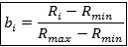 

      мұнда,



      Ri-мемлекеттік органдардың бағаланатын бюджеттік бағдарламалары бойынша бюджет қаражаты көлемінің көрсеткіші (i);



      Rmin- бағаланатын мемлекеттік органдардың арасында бағаланатын бюджеттік бағдарламалар бойынша бюджет қаражаты көлемі көрсеткішінің ең аз мәні;



      Rmaх-бағаланатын мемлекеттік органдардың арасында бағаланатын бюджеттік бағдарламалар бойынша бюджет қаражаты көлемі көрсеткішінің ең көп мәні.



      54-12. Алынып тасталды - ҚР Қаржы министрінің м.а. 31.12.2013 № 600 бұйрығымен.



      54–13. Алынған баға нәтижесіне сәйкес облыстық бюджеттен, республикалық маңызы бар қала, астана бюджеттерінен қаржыландырылатын атқарушы органның қызметінің тиімділігі дәрежесі мен ауданның (облыстық маңызы бар қаланың) бюджетінен қаржыландырылатын бюджеттік бағдарламалар әкімшілерінің бюджеттік бағдарламалары айқындалады. Облыстық бюджеттен, республикалық маңызы бар қала, астана бюджеттерінен қаржыландырылатын атқарушы органның тиімділігі мен ауданның (облыстық маңызы бар қаланың) бюджетінен қаржыландырылатын бюджеттік бағдарламалар әкімшілерінің бюджеттік бағдарламалары тиімділігінің жоғары дәрежесі 80-нен 100 баллға дейін, орташа дәрежесі – 55-тен 79,99 баллға дейін, төмен дәрежесі – 35-тен 54,99 баллға дейін баға көрсеткішіне сәйкес болады. Бағалау нәтижесі бойынша 34,99 баллдан кем алған мемлекеттік органның қызметі тиімсіз деп танылады.

      Ескерту. Әдістеме 54-13-тармақпен толықтырылды - ҚР Қаржы министрінің м.а. 31.12.2013 № 600 бұйрығымен. 

16. Бағалау нәтижелерін қайта тексеру

      55. Тексеру іс-шаралары Өңірлік сараптама комиссиясының жұмыс органының тапсырмасы бойынша не бағаланатын мемлекеттік органдардың растайтын құжаттары бар наразылықтар түскен кезде жұмыс органының тапсырмасы бойынша жүзеге асырылады.



      Он жұмыс күні ішінде облыстың, республикалық маңызы бар қаланың, астананың бюджетін атқару жөніндегі уәкілетті орган бағаланатын мемлекеттік органдарға қайта тексеру нәтижелері бойынша келіспеушіліктерді қабылдау не қабылдамау туралы негізделген қорытындыларды жібереді. Келіспеушіліктер қабылданған жағдайда бағалау нәтижелері туралы қорытындыға тиісті түзетулер енгізіледі.



      56. Облыстың, республикалық маңызы бар қаланың, астананың бюджетін атқару жөніндегі уәкілетті орган нәтижелерді қайта тексеру үшін бағалаудың объективтілігі мен айқындылығын қамтамасыз ету мақсатында құрамына бағалауға қатысқан мемлекеттік органдардың қызметкерлері кіре алмайтын арнайы комиссия құрады. 

17. Мемлекеттік органдардың бюджет қаражатын басқару

тиімділігін бағалау нәтижелері жөніндегі сараптау комиссиясының

ұсынымдарын іске асыру бойынша іс-шаралардың пост-аудиті      Ескерту. 17-тарау алынып тасталды - ҚР Қаржы министрінің 04.04.2013 № 175 (тіркелген күнінен бастап қолданысқа енгізіледі және 2013 жылғы 1 сәуірден бастап туындаған қарым-қатынастарға қолданылады) бұйрығымен. 

18. Қайта ұйымдастырылған және таратылған мемлекеттік органдарды бағалау жүргізу тәртібі      Ескерту. Әдістеме 18-тараумен толықтырылды - ҚР Қаржы министрінің 04.04.2013 № 175 (тіркелген күнінен бастап қолданысқа енгізіледі және 2013 жылғы 1 сәуірден бастап туындаған қарым-қатынастарға қолданылады) бұйрығымен.       

63. Бағаланатын мемлекеттік орган қайта ұйымдастырылған немесе таратылған жағдайда бағаланатын жылдың бірінші жартыжылдығында осы органды бағалау мемлекеттік органды - құқық мирасқорын бағалау шеңберінде жүзеге асырылады және мемлекеттік орган – құқық мирасқорын бағалаудың қорытынды баллын есептеу кезінде ескеріледі.



      64. Бағаланатын мемлекеттік орган бағаланатын жылдың екінші жартыжылдығында қайта ұйымдастырылған немесе таратылған жағдайда осы органды бағалау жүзеге асырылмайды.



      65. Бағаланатын жылдың екінші жартыжылдығында қайта ұйымдастырылған немесе таратылған мемлекеттік органның қызметін талдау мемлекеттік органды - құқық мирасқорын бағалау шеңберінде ескеріледі, ұсынымдар ретінде пайдаланылады және мемлекеттік органның - құқық мирасқорының қорытынды балына енгізілмейді. 

19. Бағалау нәтижелерін қайта шағымдану рәсімі      Ескерту. Әдістеме 19-тараумен толықтырылды - ҚР Қаржы министрінің 04.04.2013 № 175 (тіркелген күнінен бастап қолданысқа енгізіледі және 2013 жылғы 1 сәуірден бастап туындаған қарым-қатынастарға қолданылады) бұйрығымен.       

66. Бағалау нәтижелерін алған күннен бастап бағаланатын орган бағалау нәтижелерімен келіспеген жағдайда, бес жұмыс күні ішінде бағалауға уәкілетті мемлекеттік органға растайтын құжаттармен наразылық жіберуге құқылы.



      Белгіленген мерзім өткеннен кейін бағаланатын мемлекеттік органдардың наразылықтары қабылданбайды.



      67. Бағалау нәтижелеріне наразылық болмаған жағдайда бағаланатын мемлекеттік орган бес жұмыс күні ішінде бағалауға уәкілетті мемлекеттік органға тиісті хабарлама ұсынады.



      68. Қайта шағымдану рәсімін жүргізу үшін ішінде облыстың, республикалық маңызы бар қаланың, астананың бюджеттің атқарылуы жөніндегі уәкілетті органда Арнайы комиссия құрылады, оның құрамына наразылықтарын ұсынған мемлекеттік органдарды бағалауға қатысқан қызметкерлер кіруі мүмкін. Арнайы комиссияның саны мен құрамын ішінде бағалауға уәкілетті мемлекеттік орган дербес айқындайды, бірақ бес адамнан кем болмауы тиіс.



      69. Бағаланатын мемлекеттік органдардан растайтын құжаттары бар наразылықты алған күннен бастап бес жұмыс күні ішінде облыстың, республикалық маңызы бар қаланың, астананың бюджеттің атқарылуы жөніндегі уәкілетті орган Әдістеменің 8-қосымшасына сәйкес нысан бойынша Бюджет қаражатын басқару қызметінің тиімділігін бағалау нәтижелері бойынша келіспеушілік кестесін (бұдан әрі - Келіспеушілік кестесі) қалыптастырады және Арнайы комиссияның қарауына енгізеді.



      70. Арнайы комиссия наразылықтарды қарау және бағалау нәтижелерінің объективтілігін айқындау бойынша отырыстар өткізеді, оған наразылық берген бағаланатын мемлекеттік органдардың өкілдері, сондай-ақ мүдделі салалық орталық мемлекеттік органдардың өкілдері шақырылады.



      71. Арнайы комиссия отырыстарының және наразылықтарды қарау қорытындысы туралы алқа шешімінің қабылдануы нәтижелері бойынша Келіспеушілік кестесі пысықталады және Арнайы комиссияның төрағасы және бағаланатын мемлекеттік органның өкілі қол қояды.



      72. Бағаланатын мемлекеттік органдардан растайтын құжаттары бар наразылықты алған күннен бастап күнтізбелік он бес күн ішінде Арнайы комиссияның қайта тексеруінің нәтижелері бойынша облыстың, республикалық маңызы бар қаланың, астананың бюджеттің атқарылуы жөніндегі уәкілетті орган Сарапшылық комиссиясының жұмыс органына және бағаланатын мемлекеттік органдарға наразылықты қабылдайтыны не қабылдамайтыны туралы негізделген қорытындыны жібереді. Наразылықтар қабылданған жағдайда сонымен бірге бюджет қаражатын басқару жөніндегі мемлекеттік органның қызметінің тиімділігін бағалаудың нәтижелері туралы түзетілген қорытынды жіберіледі. 

20. Мемлекеттік органдардың толық емес және сапасыз ақпарат

ұсынуы      Ескерту. Әдістеме 20-тараумен толықтырылды - ҚР Қаржы министрінің 04.04.2013 № 175 (тіркелген күнінен бастап қолданысқа енгізіледі және 2013 жылғы 1 сәуірден бастап туындаған қарым-қатынастарға қолданылады) бұйрығымен.

      73. Бағаланатын мемлекеттік орган облыстың, республикалық маңызы бар қаланың, астананың бюджеттің атқарылуы жөніндегі уәкілетті органға Әдістеменің 9-тармақшасында көрсетілген толық және дәйекті ақпаратты Бағалау жүргізу кестесінде белгіленген мерзімде ұсынады.

      Ескерту. 73-тармақ жаңа редакцияда - ҚР Қаржы министрінің м.а. 31.12.2013 № 600 бұйрығымен.



      74. Уақтылы емес, толық емес және дәйексіз есептік ақпарат ұсынылған жағдайда мемлекеттік органның қорытынды бағасынан осы бағыт бойынша айыппұл баллдары шегеріледі.



      75. Бағалауға уәкілетті мемлекеттік органға Бағалау жүргізу кестесінде көзделген мерзімнен кеш ұсынылған есептік ақпарат уақтылы емес деп танылады.



      Мемлекеттік органның уақытылы емес есепті ақпарат ұсынғаны үшін 1 айыппұл баллы көзделген.



      76. Есепті ақпараттың құрылымына белгіленген талаптарда көзделген элементтері (қосымшалар, бөлімдер, тараулар, кестелер, көрсеткіштердің мәндері және т.б.) жоқ есепті ақпарат Әдістемеге қосымшаларға сәйкес толық емес деп танылады.



      Мемлекеттік органның толық емес есепті ақпарат ұсынғаны үшін 1 айыппұл баллын шегеру көзделген.



      77. Қайта тексеру барысында дұрысқа сәйкес келмейтін фактілер анықталған есепті ақпарат дәйексіз деп танылады.



      Мемлекеттік органның дәйексіз есепті ақпарат ұсынғаны үшін 1 айыппұл баллы көзделген.



      78. Уақтылы емес, толық емес, дұрысқа сәйкес келмейтін ақпараттардың фактілері бағаланатын мемлекеттік органдардың есепті ақпаратында қамтылған деректерді қайта тексеру қорытындысы бойынша жасалатын Әдістеменің 9-қосымшасына сәйкес нысан бойынша салыстыру актісінде тіркелуі тиіс.



      79. Анықталған фактілер бойынша ақпарат Мемлекеттік органның қызметінің тиімділігін бағалаудың нәтижелері туралы қорытындының «Қорытындылар мен ұсынымдар» бөлімінде көрсетіледі.

Мемлекеттік органның бюджет қаражатын   

басқарудың тиімділігін бағалау әдістемесіне 

1-қосымша                   

Мемлекеттік қаржылық бақылау органдардың бақылау нәтижелері

және нұсқамалар мен қаулылардың орындалуы туралы ақпарат

_______________ жылғы      Ескерту. 1-қосымша жаңа редакцияда - ҚР Қаржы министрінің м.а. 31.12.2013 № 600 бұйрығымен.Мемлекеттік қаржылық бақылау

органының басшысы      _________________     _______________________

                            (қолы)             (қолын толық жазу)   

Облыстық бюджеттен, республикалық маңызы  

бар қала, астана бюджеттерінен        

қаржыландырылатын атқарушы органдардың,   

аудандардың (облыстық маңызы бар        

қалалардың) жергілікті атқарушы органдарының 

бюджет қаражатын басқару жөніндегі қызметінің 

тиімділігін бағалау әдістемесіне        

2-қосымша                        Ескерту. 2-қосымша алынып тасталды - ҚР Қаржы министрінің м.а. 31.12.2013 № 600 бұйрығымен.

Облыстық бюджеттен, республикалық маңызы  

бар қала, астана бюджеттерінен       

қаржыландырылатын атқарушы органдардың,   

аудандардың (облыстық маңызы бар       

қалалардың) жергілікті атқарушы органдарының 

бюджет қаражатын басқару жөніндегі қызметінің 

тиімділігін бағалау әдістемесіне      

3-қосымша                    

«Бюджеттік бағдарламаның тікелей нәтижелеріне қол жеткізу»

критерийі бойынша талдау нәтижелері туралы ақпарат

_____________________________________________________________________

(облыстық бюджеттен, республикалық маңызы бар қала, астана

бюджеттерінен қаржыландырылатын атқарушы органның/ауданның (облыстық

маңызы бар қаланың) жергілікті атқарушы органының атауы)________________

(есепті кезең)Бюджеттік бағдарлама әкімшісінің/ауданның (облыстық маңызы бар

қаланың) жергілікті атқарушы органының коды мен атауы: ______________

Бюджеттік бағдарлама ________________________________________________

Сипаттау: ___________________________________________________________Облыстық бюджеттен, республикалық маңызы

бар қала, астана бюджеттерінен қаржыландырылатын

атқарушы органның бірінші басшысы/аудан

(облыстық маңызы бар қала) әкімі не оның

міндеттерін орындайтын адам      __________  ______________________

                                    (қолы)      (таратып жазылуы)

Облыстық бюджеттен, республикалық маңызы  

бар қала, астана бюджеттерінен        

қаржыландырылатын атқарушы органдардың,   

аудандардың (облыстық маңызы бар        

қалалардың) жергілікті атқарушы органдарының 

бюджет қаражатын басқару жөніндегі қызметінің 

тиімділігін бағалау әдістемесіне       

4-қосымша                    

____жылы құрылыс және реконструкциялау объектілерінің құнының

қымбаттауы туралы ақпараты

_________________________________________

(облыстық бюджеттен, республикалық маңызы бар қала, астана

бюджеттерінен қаржыландырылатын атқарушы органның/ауданның (облыстық

маңызы бар қаланың) жергілікті атқарушы органының атауы)(мың теңге)Облыстық бюджеттен, республикалық маңызы

бар қала, астана бюджеттерінен қаржыландырылатын

атқарушы органның бірінші басшысы/аудан

(облыстық маңызы бар қала) әкімі не оның

міндеттерін орындайтын адам      __________  ______________________

                                    (қолы)  (қолын таратып жазылуы)

Облыстық бюджеттен, республикалық маңызы  

бар қала, астана бюджеттерінен       

қаржыландырылатын атқарушы органдардың,  

аудандардың (облыстық маңызы бар       

қалалардың) жергілікті атқарушы органдарының 

бюджет қаражатын басқару жөніндегі қызметінің 

тиімділігін бағалау әдістемесіне      

5-қосымша                         Ескерту. 5-қосымша алынып тасталды - ҚР Қаржы министрінің м.а. 31.12.2013 № 600 бұйрығымен.

Мемлекеттік органның бюджет қаражатын  

басқарудың тиімділігін бағалау әдістемесіне 

6-қосымша                   

Облыстық бюджеттен, республикалық маңызы бар

қала, астана бюджеттерінен қаржыландырылатын атқарушы

органдардың, аудандардың (облыстық маңызы бар қалалардың)

жергілікті атқарушы органдарының бюджет қаражатын басқару

жөніндегі қызметінің тиімділігін бағалау нәтижелері туралы

қорытынды_____________________________________________________________

((облыстық бюджеттен, республикалық маңызы бар қала, астана

бюджеттерінен қаржыландырылатын атқарушы органның/ауданның

(облыстық маңызы бар қаланың) жергілікті атқарушы органының

атауы)      Ескерту. 6-қосымша жаңа редакцияда - ҚР Қаржы министрінің м.а. 31.12.2013 № 600 бұйрығымен.__________________________________

(есепті кезең)Орталық мемлекеттік органның/жергілікті атқарушы органның қызметінің тиімділігін бағалау критерийлері бойынша талдау:      1. "Бюджетті атқару және жоспарлау сапасының деңгейі" критерийі бойынша:

_____________________________________________________________________

      2. "Мемлекеттік қаржылық бақылау органдарының тексеру қорытындылары бойынша бюджеттік және өзге заңнаманы бұзушылықтардың болмауы" критерийі бойынша:

_____________________________________________________________________

      3. "Мемлекеттiк қаржылық бақылау органдары енгiзген нұсқамалар мен қаулыларды орындау бойынша қабылданған (iске асырылған) шаралар" критерийі бойынша:

_____________________________________________________________________

      4. "Бюджеттік бағдарламаның тікелей нәтижелеріне қол жеткізу" критерийі бойынша:

_____________________________________________________________________

      5. "Бюджеттік бағдарламаларды орындаудың тиімділігі " критерийі бойынша:

_____________________________________________________________________      Қорытындылар мен ұсынымдар

_____________________________________________________________________

      Пост-аудит нәтижелері

_____________________________________________________________________      Облыстың, республикалық маңызы бар қаланың,

      астананың бюджетті атқару жөніндегі

      уәкілетті органының бірінші басшысы,

      немесе оның міндеттерін атқарушы тұлға ________________________

                                            (қолы) қолын таратып жазу

                                            "_______" ________ 20 _ ж

Мемлекеттік органның бюджет қаражатын  

басқарудың тиімділігін бағалау әдістемесіне 

7-қосымша                   

Критерийлер мен көрсеткіштердің баллдары      Ескерту. 7-қосымша жаңа редакцияда - ҚР Қаржы министрінің м.а. 31.12.2013 № 600 бұйрығымен.

Облыстық бюджеттен, республикалық маңызы     

бар қала, астана бюджеттерінен қаржыландырылатын

атқарушы органдардың, аудандардың (облыстық маңызы

бар қалалардың) жергілікті атқарушы органдарының 

бюджет қаражатын басқару жөніндегі қызметінің 

тиімділігін бағалау әдістемесіне 8-қосымша         Ескерту. Әдістеме 8-қосымшамен толықтырылды - ҚР Қаржы министрінің 04.04.2013 № 175 (тіркелген күнінен бастап қолданысқа енгізіледі және 2013 жылғы 1 сәуірден бастап туындаған қарым-қатынастарға қолданылады) бұйрығымен.

Нысан 

Бюджет қаражатын басқару жөніндегі қызмет тиімділігін

бағалау нәтижелері бойынша келіспеушіліктер кестесі

_____________________________________________________

(бағаланатын мемлекеттік орган)Шағымдануды ескере отырып жалпы балл _________________________ құрадыКомиссия төрағасы, лауазымы               қолы     қолды таратып жазуШағымдану қорытындысымен таныстым:Мемлекеттік органның өкілі,               қолы     қолды таратып жазу

лауазымы

Облыстық бюджеттен, республикалық маңызы     

бар қала, астана бюджеттерінен қаржыландырылатын

атқарушы органдардың, аудандардың (облыстық маңызы

бар қалалардың) жергілікті атқарушы органдарының 

бюджет қаражатын басқару жөніндегі қызметінің 

тиімділігін бағалау әдістемесіне 9-қосымша         Ескерту. Әдістеме 9-қосымшамен толықтырылды - ҚР Қаржы министрінің 04.04.2013 № 175 (тіркелген күнінен бастап қолданысқа енгізіледі және 2013 жылғы 1 сәуірден бастап туындаған қарым-қатынастарға қолданылады) бұйрығымен.

Нысан 

Есепті ақпаратта қамтылған деректерді қайта

тексеру қорытындысы бойынша

САЛЫСТЫРУ АКТІСІ

_____________________________________________________________________

(облыстық бюджеттен, республикалық маңызы бар қаланың, астананың

бюджетінен қаржыландырылатын атқарушы _________________________________  органның, ауданның

(есепті кезең)           

(облыстық маңызы бар қаланың) жергілікті атқарушы органының

атауы)

      1. Бағалау кестесіне сәйкес жергілікті атқарушы органның есепті ақпаратты жіберу мерзімі: 20______ жылғы «________» _________________

      Есепті ақпаратты ұсынудың нақты күні: 20___ жылғы «____» ______

      Шегерім: ______ баллды құрайды.

      2. Толық емес ақпарат ұсынылды, оның ішінде есепті ақпараттың құрылымында белгіленген талаптарда көзделген мынандай элементтер (қосымшалар, бөлімдер, кестелері, көрсеткіштердің мәндері және т.б.) жоқ:

      1) ____________________________________________________________

      2) ____________________________________________________________

      …

      Шегерім: ______ баллды құрайды.

      3. Дәйексіз ақпарат ұсынылды. Қайта тексеру барысында мынадай дұрысқа сәйкес келмейтін фактілер анықталды:

      1) ____________________________________________________________

      2) ____________________________________________________________

      …

      Шегерім: ______ баллды құрайды.

      ЖИЫНТЫҚ ШЕГЕРІМ: ______ балл.Уәкілетті органның өкілі,

лауазымы                     _________  ________ ____________________

                              (күні)    (қолы)  (қолды таратып жазу)Бағаланатын жергілікті атқарушы

органның өкілі, лауазымы         ______  _______ ____________________

                                 (күні)   (қолы) (қолды таратып жазу)
					© 2012. Қазақстан Республикасы Әділет министрлігінің «Қазақстан Республикасының Заңнама және құқықтық ақпарат институты» ШЖҚ РМК
				р/нББӘ атауыБюджеттік бағдарлама атауыТексеру кезеңіБақылаумен қамтылған қаражат көлеміоның ішінде бағалатын кезеңдебағалатын кезеңде анықталған бұзушылықтар көлемібағалатын кезеңде анықталған бұзушылықтар көлемібағалатын кезеңде анықталған бұзушылықтар көлемібағалатын кезеңде анықталған бұзушылықтар көлемібағалатын кезеңде анықталған бұзушылықтар көлемібағалатын кезеңде анықталған бұзушылықтар көлеміӨтеуге анықталғаныСомада өтелгеніҚалпына келтіруге анықталғаныСомада қалпына келтірілгенір/нББӘ атауыБюджеттік бағдарлама атауыТексеру кезеңіБақылаумен қамтылған қаражат көлеміоның ішінде бағалатын кезеңдебарлығыоның ішінде:оның ішінде:оның ішінде:оның ішінде:Өтеуге анықталғаныСомада өтелгеніҚалпына келтіруге анықталғаныСомада қалпына келтірілгенір/нББӘ атауыБюджеттік бағдарлама атауыТексеру кезеңіБақылаумен қамтылған қаражат көлеміоның ішінде бағалатын кезеңдебарлығытиімсіз пайдалануқаражат бюджетке түскен кезде (кіріс бөлігі)бюджет қаражатын және мемлекет активтерін пайдалану кезіндебухгалтерлік есепті жүргізу және қаржылық есептілікті жасау кезіндемемлекеттік сатып алу рәсімдерін жүзеге асыру кезіндеӨтеуге анықталғаныСомада өтелгеніҚалпына келтіруге анықталғаныСомада қалпына келтірілгені12345678910111213141516Бақылау нәтижелері бойынша

құқық қорғау органдарына

істі қарауға туралы мәліметБақылау нәтижелері бойынша

құқық қорғау органдарына

істі қарауға туралы мәліметЖауапкершілікке тарту туралы ақпаратЖауапкершілікке тарту туралы ақпаратЖауапкершілікке тарту туралы ақпаратНұсқамалар

мен қаулылар

жіберілдіоның ішінде

белгіленген

мерзімде

толық көлемде

орындалғаныбарлығы жіберілген (фактілер бойынша көрсету)қозғалған

қылмыстық

істердің

санытәртіптік

жазалар

бойынша

санытексеру

нәтижелері

бойынша

жұмыстан

босатылғанәкімшілік құқық

бұзушылықтар

бойынша

қозғалған

істер саныНұсқамалар

мен қаулылар

жіберілдіоның ішінде

белгіленген

мерзімде

толық көлемде

орындалғаны17181920212223АтауыӨлшем бірліктеріЕсепті қаржы жылына жоспарланған бюджеттік бағдарламаның көрсеткіштеріКөрсеткіштердің нақты орындалуыАуытқуКөрсеткіштердің орындалу % (4бағ./3бағ.*100%)Бюджеттік бағдарламалар қаражатының орындалмау және нәтижелерге қол жеткізбеу себептері /нәтижеге қол жеткізуді растау (№ және күні, құжаттың атауы)1234567Тікелей нәтиженің көрсеткіші, оның ішінде:- бюджеттік инвестициялық жобалар- іс-шаралар бөлінісіндеББӘ (бюджеттік бағдарламаның) коды (атауы)Объектінің атауы, қымбаттауды мақұлданған бюджеттік комиссия шешімінің нөмірі мен күніОбъектісінің бастапқы құныТүзетуден кейінгі құрылыстың құныҚымбаттауСебебі123456№Бағалау критерийлеріНақты

орындалуыӘрбір критерийдің баллдары1Бюджетті атқару және жоспарлау сапасының деңгейі1-1Тиісті қаржы жылына бөлінген қаражатты игеру1-2Мемлекеттік сатып алу нәтижелері бойынша қаражатты үнемдеу 1-3Шығыстардың бекітілген көлеміне бюджеттік бағдарламалар әкімшісінің қайта бөлінген қаражатының көлемі 1-4Бюджеттiк инвестициялық жобалардың сметалық құнын ұлғайту фактiлерiнiң болмауы/болуы1-5Дебиторлық және кредиторлық берешектердің болмауы 2Мемлекеттік қаржылық бақылау органдарының тексеру қорытындылары бойынша бюджеттік және өзге заңнаманы бұзушылықтардың болмауы2-1Бұзушылықтардың болмауы/болуы 2-2Мемлекеттік органдар шығыстарының жалпы көлемінде мемлекеттік қаржылық бақылау органдары анықтаған тиімділік қағидатына сәйкес келмейтін шығыстар3Мемлекеттiк қаржылық бақылау органдары енгiзген нұсқамалар мен қаулыларды орындау бойынша қабылданған (iске асырылған) шаралар3-1Мемлекеттік қаржылық бақылау органдары бақылау нәтижелерi бойынша енгiзген нұсқамалар мен қаулыларға сәйкес бюджетке қайтарылуға жататын бұзушылықтар сомасына шаққанда белгiленген мерзiмде бюджетке қайтарылған бұзушылықтар сомасының көлемi3-2Мемлекеттік қаржылық бақылау органдары бақылау нәтижелерi бойынша енгiзген нұсқамалар мен қаулыларға сәйкес жұмыстарды орындау, қызметтер көрсету, тауарлар жеткiзу және/немесе есепке алуда көрсету жолымен бюджетке қалпына келтiруге жататын бұзушылықтар сомасына қарағандағы белгiленген мерзiмде қалпына келтiрiлген бұзушылықтар сомасының көлемi4Бюджеттік бағдарламаның тікелей нәтижелеріне қол жеткізу4-1Бюджеттік бағдарламаның тікелей нәтижелеріне қол жеткізу 4-2Бюджеттік бағдарламалардың нәтижелілігінің көрсеткіштерін жоспарлау сапасы 5.Бюджеттік бағдарламаларды орындаудың тиімділігі Жалпы баға:Жалпы баға:р\р

№Критерийдің/көрсеткіштің атауыбалл1Бюджетті атқару және жоспарлау сапасының деңгейі - 28 балл1-1Тиісті қаржы жылына бөлінген қаражатты игеру12100%1299,9 – 99,7%1199,6 – 99,4%1099,3 – 99,1%999,0 – 98,8%898,7 – 98,5%798,4 – 98,2%698,1 – 97,9%597,8 – 97,6%497,5 – 97,3%397,2 – 97,0%296,9 – 96,7%196,6 % және одан кем-11-2Мемлекеттік сатып алу нәтижелері бойынша қаражатты үнемдеу4Болмауы03 %-ға дейін43,1 - 5% -15,1 - 10%-210,1 - 20%-320,1%-дан астам-41-3Шығыстардың бекітілген көлеміне бюджеттік бағдарламалар әкімшісінің қайта бөлінген қаражатының көлемі4Бекітілген бюджеттен қаражатты қайта бөлудің болмауы4Қайта бөлінген қаражаттың көлемі5%-ға дейін 35,1 - 7% 27,1 - 10% 110,1%-дан астам01-4Бюджеттiк инвестициялық жобалардың сметалық құнын ұлғайту фактiлерiнiң болмауы/болуы0Бюджеттiк инвестициялық жобалардың құжаттамасының сметалық құнын ұлғайту фактiлерiнiң болмауы0Бюджеттiк инвестициялық жобаның сметалық құнының ұлғаюы10%-ға дейін 010,1 – 30 %-230,1 – 50 %-350,1%-дан астам-4Бюджеттiк бағдарламалар әкiмшiсiнде бюджеттiк инвестициялық жобалардың болмауы01-5Дебиторлық және кредиторлық берешектердің болмауы8Дебиторлық берешектің болмауы 4Дебиторлық берешектің өзгерістері:азаю жағына қарай1ұлғаю жағына қарай -1Кредиторлық берешектің болмауы4Кредиторлық берешектің өзгерістері:азаю жағына қарай1ұлғаю жағына қарай -12Мемлекеттік қаржылық бақылау органдарының тексеру қорытындылары бойынша бюджеттік және өзге заңнаманы бұзушылықтардың болмауы – 8 баллМемлекеттік қаржылық бақылау органдарының тексеру қорытындылары бойынша бюджеттік және өзге заңнаманы бұзушылықтардың болмауы – 8 балл2-1Бұзушылықтардың болмауы/болуы 8Бұзушылықтардың болмауы 8Есепті кезеңде қаржылық бақылау органдарының тексерулер жүргізбеуі 0Бақылаумен қамтылған бюджет қаражатының жалпы көлемінен бұзушылықтардың болуы (тиімсіз шығыстары қоспағанда) мемлекеттік қаржылық бақылау объектілерінде айқындалған бұзушылықтардың сыныптауышына сәйкесБақылаумен қамтылған бюджет қаражатының жалпы көлемінен бұзушылықтардың болуы (тиімсіз шығыстары қоспағанда) мемлекеттік қаржылық бақылау объектілерінде айқындалған бұзушылықтардың сыныптауышына сәйкес5%-ға дейін-15,0 – 9,9%-210,0 – 14,9%-315,0 – 19,9%-420,0 – 24,9%-525%-дан астам-62-2Мемлекеттік органдар шығыстарының жалпы көлемінде мемлекеттік қаржылық бақылау органдары анықтаған тиімділік қағидатына сәйкес келмейтін шығыстар0тиімділік қағидатына сәйкес келмейтін шығыстардың болмауы01.1 көрсеткіштің игерілген бюджет қаражаты сомасынан мемлекеттік қаржылық бақылау органдары анықтаған тиімділік қағидатына сәйкес келмейтін шығыстар1.1 көрсеткіштің игерілген бюджет қаражаты сомасынан мемлекеттік қаржылық бақылау органдары анықтаған тиімділік қағидатына сәйкес келмейтін шығыстар1-3%-13,1 - 5% -25,1 - 7%-37,1 - 10 %-510,1%-дан жоғары-103Мемлекеттiк қаржылық бақылау органдары енгiзген нұсқамалар мен қаулыларды орындау бойынша қабылданған (iске асырылған) шаралар – 14 баллМемлекеттiк қаржылық бақылау органдары енгiзген нұсқамалар мен қаулыларды орындау бойынша қабылданған (iске асырылған) шаралар – 14 балл3-1Мемлекеттік қаржылық бақылау органдары бақылау нәтижелерi бойынша енгiзген нұсқамалар мен қаулыларға сәйкес бюджетке қайтарылуға жататын бұзушылықтар сомасына шаққанда белгiленген мерзiмде бюджетке қайтарылған бұзушылықтар сомасының көлемi7100% немесе бюджетке қайтарылатын соманың болмауы770,0 – 99,9%370%-ға дейін 03-2Мемлекеттік қаржылық бақылау органдары бақылау нәтижелерi бойынша енгiзген нұсқамалар мен қаулыларға сәйкес жұмыстарды орындау, қызметтер көрсету, тауарлар жеткiзу және/немесе есепке алуда көрсету жолымен бюджетке қалпына келтiруге жататын бұзушылықтар сомасына қарағандағы белгiленген мерзiмде қалпына келтiрiлген бұзушылықтар сомасының көлемi7100% немесе бюджетке қалпына келтірілетін соманың болмауы 770,0 – 99,9 % 370,0 %-ға дейін 04Бюджеттік бағдарламаның тікелей нәтижелеріне қол жеткізу - 28 балл4-1Бюджеттік бағдарламаның тікелей нәтижелеріне қол жеткізу 20100%2099,9 – 99,3%1999,2 – 98,6%1898,5 – 97,9%1797,8 – 97,2%1697,1 – 96,5%1596,4 – 95,8%1495,7 – 95,1%1395,0 – 94,4%1294,3 – 93,7%1193,6 – 93,0%1092,9 – 92,3%892,2 - 91,6%691,5 – 90,9%490,8 – 90,2%290,1% және одан кем04-2Бюджеттік бағдарламалардың нәтижелілігінің көрсеткіштерін жоспарлау сапасы 8Бюджеттік бағдарламада мемлекеттік органның тиісті мақсаттары мен міндеттеріне сәйкес келетін және мемлекеттік жоспарлау жүйесінің құжаттары мен бағалауына жататын сандық өлшемді болып табылатын нәтижелік көрсеткіштерінің болуы8Бюджеттік бағдарламада тиімділік көрсеткіштерінің бірінің болмауы, тікелей нәтижеге қол жеткізуді бағалауға мүмкіндік бермейтін сандық сипаттаманың орнына түпкі нәтижелерімен тікелей нәтижелерді қайталайтын іс-шаралардың болуы, басқа бюджеттік бағдарламаның көрсеткіштерімен бюджеттік бағдарлама көрсеткіштерін қайталау, мемлекеттік жоспарлау жүйесінің құжаттарына бюджеттік бағдарламалар әкімшісінің мақсаттары мен міндеттеріне тікелей нәтижелер көрсеткіштерінің сәйкес келмеуі05Бюджеттік бағдарламаларды орындаудың тиімділігі - 22 балл100%2299,9 – 99,3%2199,2 – 98,6%2098,5 – 97,9%1997,8 – 97,2%1897,1 – 96,5%1796,4 – 95,8%1695,7 – 95,1%1595,0 – 94,4%1494,3 – 93,7%1293,6 – 93,0%1092,9 – 92,3%892,2 - 91,6%691,5 – 90,9%490,8 – 90,2%290,1% және одан кем0"100%" бюджет қаражаты игерілген жағдайда тікелей нәтижеге жету: 90,1 - 99,9%-180,1 - 90%-270,1 - 80%-360,1 - 70%-460%-ға дейін-5р/с №облыстың, республикалық маңызы бар қаланың, астананың бюджетті атқару жөніндегі уәкілетті органның қорытындысыБағаланатын мемлекеттік органның қарсылығыШағымдану қорытындысы бойынша шешім қабылданады/қабылданбайдыҚарсылықтың қабылданбау себебі1234512№АтауыШегерілетін баллдар1Есепті ақпаратты уақтылы ұсынбау 2Толық емес ақпаратты ұсыну3.Дәйексіз ақпаратты ұсынуБарлығы:Барлығы: